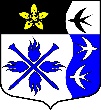 ЛЕНИНГРАДСКАЯ ОБЛАСТЬЛУЖСКИЙ МУНИЦИПАЛЬНЫЙ РАЙОНАДМИНИСТРАЦИЯ ТОРКОВИЧСКОГО СЕЛЬСКОГО ПОСЕЛЕНИЯ      П О С Т А Н О В Л Е Н И Е                                 30.12.2021 г.  № 155Об утверждении муниципальной программы Торковичского сельскогопоселения «Развитие и поддержка субъектов малого и среднего предпринимательства в Торковичскомсельском поселении на 2022-2024 годы»  В целях реализации федерального закона от 24 июля 2007 года № 209-ФЗ «О развитии малого и среднего предпринимательства в Российской Федерации», Федерального закона от 06.10.2003 № 131-ФЗ «Об общих принципах организации местного самоуправления в Российской Федерации», администрация Торковичского сельского поселения П О С Т А Н О В Л Я Е Т:1. Принять муниципальную целевую программу «Развитие и поддержка субъектов малого и среднего предпринимательства в Торковичском сельском поселении на 2022-2024 годы»  (приложение).2. Настоящее постановление вступает в силу с даты принятия.  3. Контроль за исполнением настоящего постановления оставляю за собой.4. Обнародовать данное постановление на официальном сайте администрации Торковичского сельского поселения torkovichiadm.ru.Глава администрации Торковичского сельского поселения                                      Иванова Е.В.Приложение к постановлению администрации Торковичского сельского поселения от 30.12.2021 года № 155ПАСПОРТМуниципальная программа Торковичского сельского поселения«Развитие и поддержка субъектов малого и среднего предпринимательства в Торковичском сельском поселении на 2022-2024 годы»1. Паспорт программы1. Содержание проблемы и обоснование необходимости ее решенияпрограммными методамиПравовым основанием для принятия данной Программы являются Федеральный закон от 24.07.2007 N 209-ФЗ "О развитии малого и среднего предпринимательства в Российской Федерации", Федеральный Закон от 06.10.2003 № 131-ФЗ «Об общих принципах организации местного самоуправления в Российской Федерации".Программа представляет собой комплексный план действий по созданию нормативно-правовой базы для дальнейшего развития малого и среднего предпринимательства, оказанию финансовой и имущественной поддержки субъектам малого и среднего предпринимательства, совершенствованию кредитно-финансовых механизмов в сфере малого и среднего бизнеса.Увеличения численности субъектов малого предпринимательства, повышения занятости населения в сфере малого бизнеса, роста объемов продукции, произведенной предприятиями малого бизнеса во всех отраслях экономики, можно достичь только путем активизации механизмов поддержки малого и среднего предпринимательства, в связи с чем возникает необходимость принятия муниципальной  программы развития и поддержки субъектов малого и среднего предпринимательства в Торковичском сельском поселении с обязательным финансированием затрат из местного бюджета.Программа представляет собой комплексный план действий по совершенствованию внешней среды для развития малого и среднего предпринимательства, оказанию финансовой поддержки, созданию и развитию в Торковичском сельском поселении условий для развития субъектов малого и среднего предпринимательства.                                           2. Цели и задачи Программы2.1. Основной целью Программы является создание необходимых условий для развития высокопроизводительных конкурентоспособных субъектов малого и среднего предпринимательства при эффективном использовании финансовых, материально-технических и информационных ресурсов.Для достижения поставленной цели предусматривается решение следующих задач:-совершенствование нормативной правовой базы;-формирование и развитие инфраструктуры поддержки малого и среднего предпринимательства;- увеличение числа субъектов малого и среднего предпринимательства;- повышение конкурентоспособности выпускаемой субъектами малого и среднего предпринимательства продукции, увеличение объемов производства;-развитие внешнеэкономических связей в сфере малого и среднего предпринимательства.2.2. Задачи Программы определяются ее конечной целью и заключаются в создании благоприятной среды, способствующей активизации предпринимательской деятельности, созданию новых рабочих мест и повышению благосостояния вовлеченных в предпринимательство широких слоев населения.При положительном результате выполнения программных мероприятий к концу планируемого периода ожидается увеличение численности субъектов малого и среднего предпринимательства, а так же увеличение объемов и улучшение качества продукции, произведенной субъектами малого и среднего предпринимательства3. Оценка социально-экономической эффективности ПрограммыОценка социально-экономических последствий от реализации Программы выражается:- в расширении производства и наращивании мощностей в сфере малого и среднего бизнеса, создании дополнительных рабочих мест, увеличении объемов кредитования и развитии системы кредитования субъектов малого и среднего предпринимательства.Кроме улучшения указанных социально-экономических показателей, реализация Программы будет иметь значительный эффект и окажет существенное воздействие на общее экономическое развитие и рост налоговых поступлений в бюджеты всех уровней. 4. Перечень мероприятий, объемы и источники финансирования Программы5. Условия предоставления средств местного бюджета на поддержку малого и среднего предпринимательстваДля того чтобы претендовать на получение имущественной поддержки субъекты малого и среднего предпринимательства должны соответствовать требованиям, предусмотренным ст.4 Федерального закона от 24.07.2007 №209-ФЗ «О развитии малого и среднего предпринимательства в Российской Федерации».При обращении за оказанием поддержки субъекты малого и среднего предпринимательства должны представить следующие документы:-   заявление об оказании поддержки;- справку о наименовании видов товаров, объеме товаров, произведенных и (или) реализованных субъектом малого и среднего предпринимательства в течение двух лет, предшествующих дате подачи заявления, либо в течение срока осуществления деятельности, если он составляет менее чем два года, с указанием кодов видов продукции, составленную субъектом малого и среднего предпринимательства;- бухгалтерский баланс субъекта малого и среднего предпринимательства по состоянию на последнюю отчетную дату, предшествующую дате подачи заявления, либо, если субъект малого и среднего предпринимательства не представляет в налоговые органы бухгалтерский баланс, иную предусмотренную законодательством Российской Федерации о налогах и сборах документацию;- копию свидетельства о постановке на налоговый учет;- сведения налогового органа о состоянии расчетов по платежам в бюджеты всех уровней и государственные внебюджетные фонды по состоянию на первое число месяца, в котором представлено заявление на участие в отборе, по форме № 39-1, утвержденной Приказом Федеральной налоговой службы Российской Федерации от 4 апреля 2005 года № САЭ-3-01/138@ "Об утверждении форм по сверке расчетов по налогам, сборам, взносам, информированию налогоплательщиков о состоянии расчетов по налогам, сборам, взносам и методических указаний по их заполнению";- выписку из единого государственного реестра налогоплательщиков, выданную налоговыми органами не ранее 30 дней до даты подачи заявления;- копию кредитного договора с приложением графика погашения основного долга и процентов по кредиту, заверенную кредитной организацией на каждом листе;- выписку из ссудного счета субъекта малого и среднего предпринимательства, подтверждающую получение кредита, заверенную кредитной организацией;- выписку из ссудного счета субъекта малого и среднего предпринимательства, подтверждающую все движения денежных средств по ссудному счету за период действия кредита, заверенную кредитной организацией;- плановый расчет суммы субсидий на возмещение части затрат на уплату процентов по кредитному договору;- копии платежных поручений, подтверждающие перечисление кредитных средств поставщикам, и выписки с банковского счета субъекта малого и среднего предпринимательства, заверенные кредитной организацией, при необходимости подтверждения целевого использования кредитных средств, а также дополнительные выписки со счета по требованию Уполномоченного органа;- копии договоров с поставщиками (подрядными, субподрядными организациями), товаротранспортных накладных, накладных на получение сырья и материалов, актов о приемке-передаче машин и (или) оборудования, актов выполненных работ, актов списания материалов;- выписки со счета субъекта малого и среднего предпринимательства и копии платежных поручений, заверенные кредитной организацией, подтверждающие своевременное погашение начисленных процентов за пользование кредитом за отчетный период и погашение (частичное погашение) основного долга по кредитному договору.Обращения субъектов малого и среднего предпринимательства об оказании поддержки рассматриваются в течение 30 дней со дня их регистрации. 6. Требования к организациям, образующим инфраструктуру поддержки субъектов малого и среднего предпринимательства.         Инфраструктурой поддержки субъектов малого и среднего предпринимательства на территории Торковичского сельского поселения признается система коммерческих и некоммерческих организаций, соответствующих следующим требованиям:         - организации зарегистрированы и осуществляют деятельность на территории Торковичского сельского поселения;         - организации осуществляют деятельность по развитию и оказанию поддержки субъектам малого и среднего предпринимательства;         - организации не находятся в стадии приостановления деятельности, реорганизации, ликвидации или банкротства. 7. Контроль и исполнение ПрограммыКонтроль за ходом выполнения Программы и освоением выделяемых средств осуществляет администрация Торковичского сельского поселения.НаименованиепрограммыРазвитие и поддержка субъектов малого и среднего предпринимательства в Торковичском сельском поселении на 2022-2024 годыСрок реализации программы2022-2024 годыЗаказчик программыАдминистрация Торковичского сельского поселенияИсполнители программыАдминистрация Торковичского сельского поселенияПереченьподпрограммЦель (цели) программыРазвитие субъектов малого и среднего предпринимательства в целях формирования конкурентной среды в экономике поселения;Обеспечение благоприятных условий для развития субъектов малого и среднего предпринимательства;Обеспечение конкурентоспособности субъектов малого и среднего предпринимательства;Оказание содействия субъектам малого и среднего предпринимательства в продвижении их товаров (работ, услуг);Увеличение количества субъектов малого и среднего предпринимательства;Обеспечение занятости населения и развитие самозанятости;Увеличение объема производимых субъектами малого и среднего предпринимательства товаров (работ, услуг);Увеличение доли налогов в налоговых доходах бюджетов всех уровней, уплаченных субъектами малого и среднего предпринимательства.Объем ресурсного обеспечения программыОбщий объем бюджетных ассигнований  -  3,0 тыс. рублей: 2022 год  - 1,0 тыс.рублей; 2023 год –1,0 тыс.рублей; 2024 год – 1,0 тыс.рублей.;- бюджет Торковичского сельского поселения:2022 год – 1,0 тыс.рублей;2023 год  - 1,0 тыс.рублей;2024 год – 1,0 тыс.рублей.Ожидаемые результаты реализации программыПовышение благосостояния, уровня жизни и занятости населения Торковичского сельского поселения за счет реализации программы, направленной на создание в регионе режима наибольшего благоприятствования для дальнейшего широкомасштабного и комплексного развития малого и среднего предпринимательства как сектора экономики Торковичского сельского поселенияРазвитие малого и среднего предпринимательства в Торковичском сельском поселении;Повышение конкурентоспособности выпускаемой субъектами малого и среднего предпринимательства продукции;Увеличение числа субъектов малого и среднего предпринимательства.№ п/пНаименование мероприятияЦель мероприятияОбъем финансированияОбъем финансированияОбъем финансированияОбъем финансированияМуниципальный заказчик№ п/пНаименование мероприятияЦель мероприятия2022202320242024123456671. Устранение административных  барьеров на пути развития предпринимательства1. Устранение административных  барьеров на пути развития предпринимательства1. Устранение административных  барьеров на пути развития предпринимательства1. Устранение административных  барьеров на пути развития предпринимательства1. Устранение административных  барьеров на пути развития предпринимательства1. Устранение административных  барьеров на пути развития предпринимательства1. Устранение административных  барьеров на пути развития предпринимательства1. Устранение административных  барьеров на пути развития предпринимательства1.1Проведение выборочных проверок применяемости журнала учета контрольных проверок, анализ отметок в журнале о проверках хозяйствующих субъектов, рассмотрение результатов проверок на заседаниях МВК Снижение уровня административных барьеров	Администрация Торковичского сельского поселенияАдминистрация Торковичского сельского поселения1.2Изучения опыта работы по устранению административных барьеров на пути развития малого и среднего предпринимательства в других районах и поселениях	Совершенствование работы по снижению уровня административных барьеров.Обобщение и применение передового опыта 	Администрация Торковичского сельского поселенияАдминистрация Торковичского сельского поселения1.3Проведение «круглых столов» и семинаров с предпринимателями по вопросам взаимодействия с контролирующими органами 	Расширение информационного обмена. Обеспечение конструктивного взаимодействия с контролирующими организациями	Администрация Торковичского сельского поселенияАдминистрация Торковичского сельского поселения2. Развитие кредитно-финансовых механизмов поддержки субъектов малого и среднего предпринимательства2. Развитие кредитно-финансовых механизмов поддержки субъектов малого и среднего предпринимательства2. Развитие кредитно-финансовых механизмов поддержки субъектов малого и среднего предпринимательства2. Развитие кредитно-финансовых механизмов поддержки субъектов малого и среднего предпринимательства2. Развитие кредитно-финансовых механизмов поддержки субъектов малого и среднего предпринимательства2. Развитие кредитно-финансовых механизмов поддержки субъектов малого и среднего предпринимательства2. Развитие кредитно-финансовых механизмов поддержки субъектов малого и среднего предпринимательства2. Развитие кредитно-финансовых механизмов поддержки субъектов малого и среднего предпринимательства2.1.Проведение конкурса на звание лучшего предпринимателя и предприятия малого бизнесаПоддержка и развитие предпринимательства в Торковичском сельском поселении1,01,01,0Администрация Торковичского сельского поселенияАдминистрация Торковичского сельского поселения2.2Привлечение субъектов малого и среднего предпринимательства к выполнению муниципальных заказовОбеспечение равного доступа к выполнению муниципальных заказов на конкурсной основе	Администрация Торковичского сельского поселенияАдминистрация Торковичского сельского поселения3. Подготовка кадров и помощь начинающим предпринимателям3. Подготовка кадров и помощь начинающим предпринимателям3. Подготовка кадров и помощь начинающим предпринимателям3. Подготовка кадров и помощь начинающим предпринимателям3. Подготовка кадров и помощь начинающим предпринимателям3. Подготовка кадров и помощь начинающим предпринимателям3. Подготовка кадров и помощь начинающим предпринимателям3. Подготовка кадров и помощь начинающим предпринимателям3.1Проведение в рамках общеобразовательного обучения цикла тематических семинаров по основам предпринимательской деятельностиПомощь в самоопределении для начинающих предпринимателей	Администрация Торковичского сельского поселенияАдминистрация Торковичского сельского поселенияИтого по программе, тыс.руб. из средств местного бюджета1,01,01,0